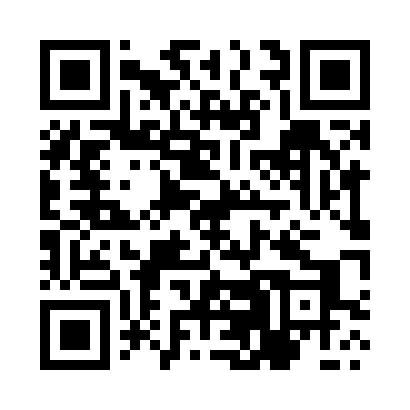 Prayer times for Kowancz, PolandWed 1 May 2024 - Fri 31 May 2024High Latitude Method: Angle Based RulePrayer Calculation Method: Muslim World LeagueAsar Calculation Method: HanafiPrayer times provided by https://www.salahtimes.comDateDayFajrSunriseDhuhrAsrMaghribIsha1Wed2:405:1912:546:048:2910:592Thu2:395:1712:546:058:3111:003Fri2:385:1512:536:068:3311:014Sat2:385:1312:536:078:3511:025Sun2:375:1112:536:088:3611:026Mon2:365:0912:536:098:3811:037Tue2:355:0712:536:108:4011:048Wed2:345:0512:536:118:4211:049Thu2:345:0412:536:128:4411:0510Fri2:335:0212:536:148:4511:0611Sat2:325:0012:536:158:4711:0712Sun2:314:5812:536:168:4911:0713Mon2:314:5612:536:178:5111:0814Tue2:304:5512:536:188:5211:0915Wed2:294:5312:536:198:5411:1016Thu2:294:5112:536:208:5611:1017Fri2:284:5012:536:208:5711:1118Sat2:274:4812:536:218:5911:1219Sun2:274:4712:536:229:0011:1320Mon2:264:4512:536:239:0211:1321Tue2:264:4412:536:249:0411:1422Wed2:254:4212:536:259:0511:1523Thu2:254:4112:536:269:0711:1524Fri2:244:4012:546:279:0811:1625Sat2:244:3812:546:289:1011:1726Sun2:234:3712:546:289:1111:1727Mon2:234:3612:546:299:1211:1828Tue2:234:3512:546:309:1411:1929Wed2:224:3412:546:319:1511:1930Thu2:224:3312:546:329:1611:2031Fri2:224:3212:546:329:1811:21